致理科技大學學生申請「鑫淼教育基金會清寒學生獎助學金」遴選試辦要點108.11.01 校長核定一、本校為遴選家境清寒或家中突遭重大變故，且品行端正，學業優良之學生，領取財團法人鑫淼教育基金會之獎助學金，特依據本校捐贈收支管理辦法第4條規定，訂定本要點。二、本校為遴選本要點之受獎學生，設「鑫淼教育基金會清寒學生獎助學金」審查小組（以下簡稱本小組），由主任秘書、教務長、學生事務長、進修部主任、職發長組成，以主任秘書為召集人，生活輔導組組長為執行秘書。三、本校學生申請本獎助學金，須為就讀滿一學年之在學學生（不含在職專班、各種推廣教育班學生、休退學及延修生），且符合下列規定者：(一)申請資格：具有低收入戶、中低收入戶資格或家庭特殊境遇，且前一學年在校學業成績平均達75分以上，操行成績平均達80分以上，並無懲處紀錄者。 (二)審核標準：以前一學年之學業及操行成績總合排序，擇優核發10人，若成績總合同分，則以操行成績較高者為優先。四、本獎助學金執行內容：(一)每學年獎助學生10人，每人獎助新臺幣貳萬元整，獎助學金分二學期發放。(二)每人以獎助一學年為原則，之後擬再申請，須檢附其自上次領取本獎助學金後之學業進展情形，作為審查參考。(三)受獎學生需提供個人就讀歷程與心得等相關資料，做為財團法人鑫淼教育基金會公開年報及網頁內容，若未如期提供資料，應退還已領取之獎學金。 (四)領取獎學金期間，喪失第三點所規定之在學學生定義者，即喪失其獎學金領取資格，由下一位遞補。(五)受獎學生若繳交不實資料，應退還已領取之獎學金。五、申請及審查程序 (一)申請程序： 1.申請人應填寫「鑫淼教育基金會清寒學生獎助學金申請表」 (如附件)，並附相關佐證資料送學務處生活輔導組。 2.由學務處生活輔導組將申請表及相關證明文件提報本小組進行審查。 (二)審查程序：本小組審查時須有全體成員過半數出席始得開議，出席人過半數同意始得決議，必要時得邀請相關人員列席說明。 六、本要點獎助學金之發放須透過本校會計及出納程序進行審核及核銷，並以專帳管理，各項帳務處理方式及報表依本校會計相關法規辦理。七、本試辦要點，陳請校長核定後實施，修正時亦同。 致理科技大學辦理「鑫淼教育基金會清寒學生獎助學金」遴選申請表                                               申請日期：       年       月       日學制 (請勾選)學制 (請勾選)學制 (請勾選)系科班級姓  名姓  名姓  名學  號學  號□日間部 □進修部□碩士班 □四技 □二技□五專□日間部 □進修部□碩士班 □四技 □二技□五專□日間部 □進修部□碩士班 □四技 □二技□五專（簽名+蓋章）（簽名+蓋章）（簽名+蓋章）□日間部 □進修部□碩士班 □四技 □二技□五專□日間部 □進修部□碩士班 □四技 □二技□五專□日間部 □進修部□碩士班 □四技 □二技□五專出生年月日身分證統一編號身分證統一編號身分證統一編號性 別性 別聯 絡 電 話聯 絡 電 話聯 絡 電 話□男   □女□男   □女手機：住宅：手機：住宅：手機：住宅：聯 絡 地 址(目前住址)聯 絡 地 址(目前住址)聯 絡 地 址(目前住址)聯 絡 地 址(目前住址)聯 絡 地 址(目前住址)聯 絡 地 址(目前住址)手機：住宅：手機：住宅：手機：住宅：□□□□□□□□□□□□□□□□□□申請資格經濟情況經濟情況□低收入戶□中低收入戶□家庭特殊境遇者(請提供200字以上自述說明一篇)□低收入戶□中低收入戶□家庭特殊境遇者(請提供200字以上自述說明一篇)□低收入戶□中低收入戶□家庭特殊境遇者(請提供200字以上自述說明一篇)□低收入戶□中低收入戶□家庭特殊境遇者(請提供200字以上自述說明一篇)□低收入戶□中低收入戶□家庭特殊境遇者(請提供200字以上自述說明一篇)□低收入戶□中低收入戶□家庭特殊境遇者(請提供200字以上自述說明一篇)申請資格前一學年學業、操行平均成績前一學年學業、操行平均成績學業平均學業平均分操行平均操行平均分申請資格前一學年懲處紀錄(生輔組查)前一學年懲處紀錄(生輔組查)□有，原因                               □無□有，原因                               □無□有，原因                               □無□有，原因                               □無□有，原因                               □無□有，原因                               □無申請資格本學期是否有領取其他獎學金本學期是否有領取其他獎學金□有，名稱                               □無□有，名稱                               □無□有，名稱                               □無□有，名稱                               □無□有，名稱                               □無□有，名稱                               □無優良事蹟描述(如考取證照、志願服務時數、校外競賽等)優良事蹟描述(如考取證照、志願服務時數、校外競賽等)導師推薦導師簽名:
                導師推薦導師簽名:
                填寫與檢附右側文件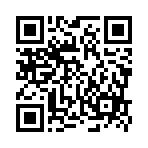 填寫與檢附右側文件※請掃描左側QRcode，將申請資訊填入google表單1.學生證正反面影印本（須蓋有註冊章）2.前一學年成績單（請至註冊組申請）3.符合申請條件之證明文件※請掃描左側QRcode，將申請資訊填入google表單1.學生證正反面影印本（須蓋有註冊章）2.前一學年成績單（請至註冊組申請）3.符合申請條件之證明文件※請掃描左側QRcode，將申請資訊填入google表單1.學生證正反面影印本（須蓋有註冊章）2.前一學年成績單（請至註冊組申請）3.符合申請條件之證明文件※請掃描左側QRcode，將申請資訊填入google表單1.學生證正反面影印本（須蓋有註冊章）2.前一學年成績單（請至註冊組申請）3.符合申請條件之證明文件※請掃描左側QRcode，將申請資訊填入google表單1.學生證正反面影印本（須蓋有註冊章）2.前一學年成績單（請至註冊組申請）3.符合申請條件之證明文件※請掃描左側QRcode，將申請資訊填入google表單1.學生證正反面影印本（須蓋有註冊章）2.前一學年成績單（請至註冊組申請）3.符合申請條件之證明文件※請掃描左側QRcode，將申請資訊填入google表單1.學生證正反面影印本（須蓋有註冊章）2.前一學年成績單（請至註冊組申請）3.符合申請條件之證明文件審核結果
(此欄由學校填寫)審核結果
(此欄由學校填寫)□       通過，前一學年學業及操行總分_______分□ 不通過，____________________________□       通過，前一學年學業及操行總分_______分□ 不通過，____________________________□       通過，前一學年學業及操行總分_______分□ 不通過，____________________________□       通過，前一學年學業及操行總分_______分□ 不通過，____________________________□       通過，前一學年學業及操行總分_______分□ 不通過，____________________________□       通過，前一學年學業及操行總分_______分□ 不通過，____________________________□       通過，前一學年學業及操行總分_______分□ 不通過，____________________________